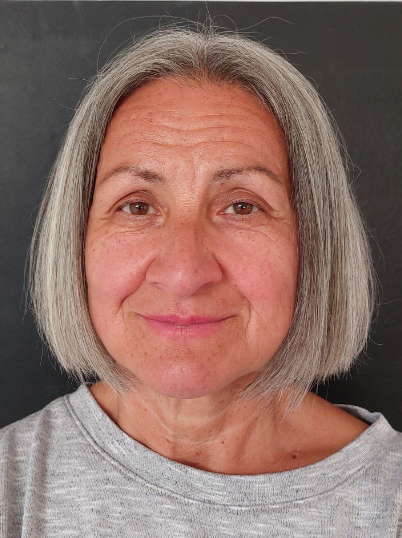 O MNĚ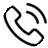 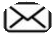 VZDĚLÁNÍ  2020  Kurz odemykání lidského potenciálu  (Jen Mühlfeit)   2015  Certifikát o kurzu první pomoci  2011-2012  Osvědčení Techniky práce se tĭídou 1998 – 2000Institut pro integrativní psychoterapii (IPIPAP) Osvědčení - výcvik v logoterapii a arteterapii Osvědčení - hledání a léčba vnitĭního dítěte 1994 – 1997 Pedagogická fakulta Jihočeské univerzity JAZYKY angličtina – úroveň A1 francouzština – úroveň B1 OSTATNÍ ZNALOSTIŘidičský průkaz – sk. B Práce s PC – MS Office, EduPage, Bellhop ZÁJMYkultura (divadla, výstavy), umění procházky po pĭírodě, cestování, sport zahrada gastronomie - pečení Jsem kreativní a akční osobnost. Vždy mě bavilo tvořit a pomáhat lidem skrz výtvarnou činnost. Děti jsou naše budoucnost a oceňuji jejich upřímnost a svobodomyslnost.Od mládí jsem byla obklopena dětmi a bylo mi s nimi vždy dobře.Tenkrát jsem ještě netušila, že práce s dětmi sestane mou celoživotní náplní. Po letech ve školství si dokážu prosadit respekt a zájem u dětí. Snažím se ze všeho vytěžit co nejvíce,přinést do školní družiny i něco nadstandartního. Chcipodpořit jejich potenciál a vytvořit příjemné prostředí. Myslím, že mám dobré organizační schopnosti a dokážu vést jak děti, tak dospělé.CO VÁM MOHU NABÍDNOUTS dětmi ráda tvořím a chodím ven. Snažím se jim plně věnovat a vymýšlet co nejpestřejší program. V družině si čteme a zkoušíme různé výtvarné techniky a také manuálně pracujeme. Ráda s dětmi sportuji nebo i zpívám. Snažím se jim poskytnout bohatou náplň a možnost mít se na co těšit. S chutí také organizuji mimoškolní výlety a exkurze, spaní ve škole, nebo táborák na školní zahradě.PRACOVNÍ ZKUŠENOSTIVystřídala jsem široké spektrum základních a mateřských škol, od těch základních, přes speciální, po francouzskou. Současně jsem tři roky také pracovala na Lince bezpečí pro děti. Pracovala jsem na pozici učitelky a asistentky v mateřské škole, rovněž jsem vyučovala výtvarné a pracovní činnosti na základních školách. Byla jsem zaměstnaná i jako vychovatelka ve školní družině.Každá škola mně inspirovala, poznala jsem i mnoho zajímavých kolegů a hlavně dětí. To mi umožnuje čerpat z bohatých zkušeností a přístupů, neustále se vzdělávat v oboru a rozvíjet se v práci s dětmi.